Additional rows may be added as requiredGovernmentDocumentRequest Form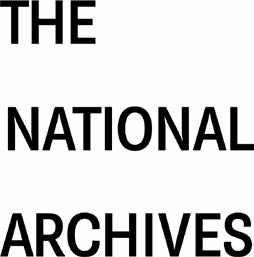 GovernmentDocumentRequest FormGovernmentDocumentRequest FormName:Date: Department: TNA Ticket: Address:Email:Delivery Method:Delivery Method:Delivery Method:Delivery Method:Delivery Method:View Onsite at TNA (please give dates & attendees below) Copies (cost recovery charge applies) Original Documents (pending authorisation) View Onsite at TNA (please give dates & attendees below) Copies (cost recovery charge applies) Original Documents (pending authorisation) View Onsite at TNA (please give dates & attendees below) Copies (cost recovery charge applies) Original Documents (pending authorisation) View Onsite at TNA (please give dates & attendees below) Copies (cost recovery charge applies) Original Documents (pending authorisation) View Onsite at TNA (please give dates & attendees below) Copies (cost recovery charge applies) Original Documents (pending authorisation) Additional Comments/Instructions:Additional Comments/Instructions:Additional Comments/Instructions:Additional Comments/Instructions:Additional Comments/Instructions:Please email completed forms to government@nationalarchives.gov.ukTelephone: +44(0)208 392 5260Government & Remote ServicesThe National ArchivesKew, Richmond TW9 4DUPlease email completed forms to government@nationalarchives.gov.ukTelephone: +44(0)208 392 5260Government & Remote ServicesThe National ArchivesKew, Richmond TW9 4DUPlease email completed forms to government@nationalarchives.gov.ukTelephone: +44(0)208 392 5260Government & Remote ServicesThe National ArchivesKew, Richmond TW9 4DUPlease email completed forms to government@nationalarchives.gov.ukTelephone: +44(0)208 392 5260Government & Remote ServicesThe National ArchivesKew, Richmond TW9 4DUPlease email completed forms to government@nationalarchives.gov.ukTelephone: +44(0)208 392 5260Government & Remote ServicesThe National ArchivesKew, Richmond TW9 4DUPlease list documents required giving full TNA referencese.g. ‘FO 371/110438’ Department=FO, Series=371, Piece=110438You can specify a range of piece numbers e.g. ‘1-10’ Search/check references on our Discovery cataloguePlease list documents required giving full TNA referencese.g. ‘FO 371/110438’ Department=FO, Series=371, Piece=110438You can specify a range of piece numbers e.g. ‘1-10’ Search/check references on our Discovery cataloguePlease list documents required giving full TNA referencese.g. ‘FO 371/110438’ Department=FO, Series=371, Piece=110438You can specify a range of piece numbers e.g. ‘1-10’ Search/check references on our Discovery cataloguePlease list documents required giving full TNA referencese.g. ‘FO 371/110438’ Department=FO, Series=371, Piece=110438You can specify a range of piece numbers e.g. ‘1-10’ Search/check references on our Discovery catalogueDepartmentSeriesPiece/Item/RangeComments/Instructions